О внесении изменений в постановлениеИсполнительного комитета Елабужскогомуниципального района Республики Татарстанот 21.06.2019 года №1004 «Об установлении размера платы за пользование жилым помещениемразмера платы (платы за наем), платы за содержаниеи ремонт жилого помещения для нанимателей жилых помещений по договорам социального наймажилых помещений муниципального жилищного фонда, а также размера платы за содержание и ремонтжилого помещения для собственников жилых помещений, которые не приняли решение о выбореспособа управления многоквартирным домом иразмера платы за содержание и ремонт жилого помещения для собственников помещений в многоквартирных домах, не принявших на общемсобрании решение об установлении размера платы за содержание и ремонт жилых помещений на 2 полугодие 2019 годаВ соответствии со статьей 158 Жилищного кодекса Российской Федерации, Исполнительный комитет Елабужского муниципального района Республики ТатарстанПОСТАНОВЛЯЕТ:1. Внести следующие изменения в постановление Исполнительного комитета Елабужского муниципального района Республики Татарстан от 21.06.2019 года №1004 «Об установлении размера платы за пользование жилым помещением размера платы (платы за наем), платы за содержаниеи ремонт жилого помещения для нанимателей жилых помещений по договорам социального найма жилых помещений муниципального жилищного фонда, а также размера платы за содержание и ремонт жилого помещения для собственников жилых помещений, которые не приняли решение о выборе способа управления многоквартирным домом и размера платы за содержание и ремонт жилого помещения для собственников помещений в многоквартирных домах, не принявших на общем собрании решение об установлении размера платы за содержание и ремонт жилых помещений на 2 полугодие 2019 года»:1.1. В наименовании постановления слова «и ремонт» исключить.1.2. В преамбуле постановления слово «и ремонт» исключить.1.3. В пункте 1 постановления слова «и ремонт» исключить.1.4. В наименовании приложения  №1 слова «и ремонт» исключить.2. Настоящее постановление подлежит официальному опубликованию.3. Контроль за исполнением настоящего постановления оставляю за собой.Заместитель руководителя                                               	     Л.Ф.НургаяновИСПОЛНИТЕЛЬНЫЙ КОМИТЕТ ЕЛАБУЖСКОГО МУНИЦИПАЛЬНОГО РАЙОНАРЕСПУБЛИКИ ТАТАРСТАН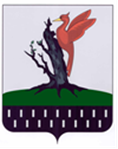 ТАТАРСТАН  РЕСПУБЛИКАСЫ АЛАБУГА  МУНИЦИПАЛЬРАЙОНЫ БАШКАРМА            КОМИТЕТЫПОСТАНОВЛЕНИЕ КАРАР03.10.2019№ 1482